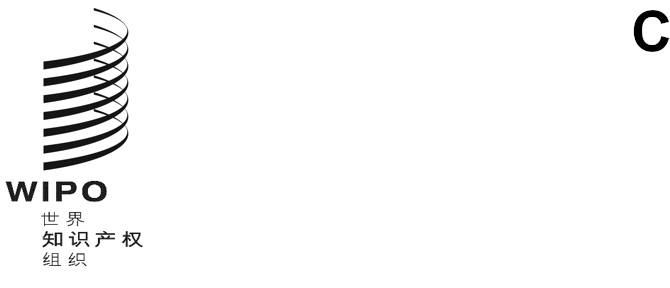 A/61/1原文：英文日期：2020年9月21日世界知识产权组织成员国大会第六十一届系列会议
2020年9月21日至25日，日内瓦统一编排的议程经成员国大会通过议程项目表会议开幕会议开幕通过议程选举主席团成员总干事提交产权组织成员国大会的报告一般性发言领导机构和机构事项接纳观察员批准协定召开2021年特别会议2021年例会议程草案计划、预算和监督事项关于审计和监督的报告(i)	独立咨询监督委员会（咨监委）的报告(ii)	外聘审计员的报告(iii)	内部监督司（监督司）司长的报告关于计划和预算委员会（PBC）的报告各大会、条约和其他事项产权组织仲裁与调解中心，包括域名马德里体系海牙体系巴黎联盟大会关于为盲人、视力障碍者或其他印刷品阅读障碍者获得已出版作品提供便利的马拉喀什条约（马拉喀什条约）视听表演北京条约（北京条约）工作人员事项关于工作人员事项的报告(i)	人力资源报告(ii)	道德操守办公室的报告指定产权组织申诉委员会的主席和副主席副总干事和助理总干事的例外重新任命会议闭幕通过报告会议闭幕暂定工作日程安排9月21日，星期一	议程第1项至第5项9月22日，星期二	议程第5项（续）9月23日，星期三	议程第6项、第8项、第10项、第11项和第12项9月24日，星期四	议程第13项至第17项9月25日，星期五	议程第7项、第9项、第18项至第22项以上日程安排纯属指示性，议程项目中的任何一项均有可能按主席根据产权组织《总议事规则》作出的决定，在2020年9月21日至25日期间的任何一天提出讨论。上午会议时间为上午10时至下午1时，下午会议时间为下午3时至下午6时。有关机构按惯例，议程草案以统一编排的方式包括了涉及在成员国大会框架内召开会议的每个机构（列于文件A/61/INF/1 Rev.）的事项，即：当某事项涉及的机构不止一个时，该事项统一列为一个议程项目，具体如下：有关机构：列于文件A/61/INF/1 Rev.的所有被召集机构（22个）
主持人：产权组织大会主席
议程项目：1、2、4、5、6、8、10(ii)、11、21和22有关机构：产权组织大会
主持人：产权组织大会主席
议程项目：10(i)、10(iii)和12有关机构：产权组织协调委员会
主持人：产权组织协调委员会主席
议程项目：7、18、19和20有关机构：产权组织协调委员会、巴黎联盟执行委员会、伯尔尼联盟执行委员会和北京条约大会
主持人：产权组织协调委员会主席
议程项目：3有关机构：产权组织协调委员会、巴黎联盟执行委员会和伯尔尼联盟执行委员会
主持人：产权组织协调委员会主席
议程项目：9有关机构：马德里联盟大会
主持人：马德里联盟大会主席
议程项目：13有关机构：海牙联盟大会
主持人：海牙联盟大会主席
议程项目：14有关机构：巴黎联盟大会
主持人：巴黎联盟大会主席
议程项目：15有关机构：马拉喀什条约大会
主持人：马拉喀什条约大会主席
议程项目：16有关机构：北京条约大会
主持人：北京条约大会主席
议程项目：17[文件完]